Rada Intelligent Care MX1-20NFEU WastafelmengkraanRada Intelligent Care digitale thermostatische wastafelmengkraan, type MX1-20NFEU, voor bladmontage, met non-touch activering en "Safe-totouch" kraanoppervlak. Met programmeerbare spoeltijden, mogelijkheid voor thermische desinfectie, automatische cyclusspoelingen en mogelijkheid om de aanvoertemperaturen te meten. De kraan slaat 12 maanden gelogde data intern op en kan aangesloten worden op een GBS (Modbus). Wordt geleverd met flexibele aansluitslangen en transformator.Bestelnr.: 1398384-CP (Art.nr. MX1-20NFEU)Technische gegevens: 
Activering: 			Non-touch infrarood 
Binnenwerk: 			Messing 
Perlator: 			Niet nodig 
Volumestroom: 		Instelbaar 
Spoeltijden: 			Start/Stop, vaste looptijd of met blokkeertijd, instelbaar Cyclusspoeling: 		Met koud of mengwater, tijd, temperatuur en interval instelbaar Thermische desinfectie: 	Instelbaar, activering via iPad of GBS 
Temperatuurmeting: 		Koud, warm en mengwater 
Interne logging: 		12 maanden data 
Netwerken: 			Modbus (hierbij is een netwerkbox benodigd) 
Transformator: 			230V AC/12V DC 
Werkdruk: 			20 - 500 kPa 
Aansluitingen: 			3/8" bi. dr. 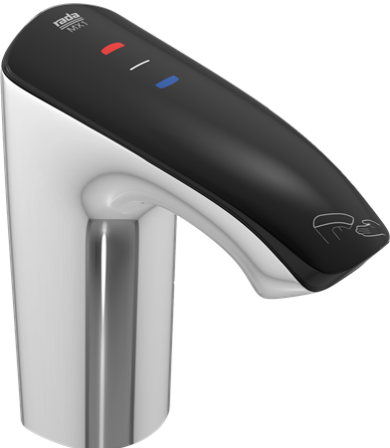 Rada Intelligent Care MX1-20FEU WastafelmengkraanRada Intelligent Care digitale thermostatische wastafelmengkraan, type MX1-20FEU, voor bladmontage, met non-touch activering en non-touch tem-peratuuregeling en "Safe-to-touch" kraanoppervlak. Met programmeerbare spoeltijden, mogelijkheid voor thermische desinfectie, automatische cyclusspoelingen en mogelijkheid om de aanvoertemperaturen te meten. De kraan slaat 12 maanden gelogde data intern op en kan aangesloten worden op een GBS (Modbus). Wordt geleverd met flexibele aansluitslangen en transformator.Bestelnr.: 1398383-CP (Art.nr. MX1-20FEU)Technische gegevens: 
Activering: 			Non-touch infrarood 
Temperatuurregeling: 		Capacitief 
Binnenwerk: 			Messing 
Perlator: 			Niet nodig 
Volumestroom: 		Instelbaar 
Spoeltijden: 			Start/Stop, vaste looptijd of met blokkeertijd, instelbaar Cyclusspoeling: 		Met koud of mengwater, tijd, temperatuur en interval instelbaar Thermische desinfectie: 	Instelbaar, activering via iPad of GBS 
Temperatuurmeting: 		Koud, warm en mengwater 
Interne logging: 		12 maanden data 
Netwerken: 			Modbus (hierbij is een netwerkbox benodigd) 
Transformator: 			230V AC/12V DC 
Werkdruk: 			20 - 500 kPa 
Aansluitingen: 			3/8" bi. dr.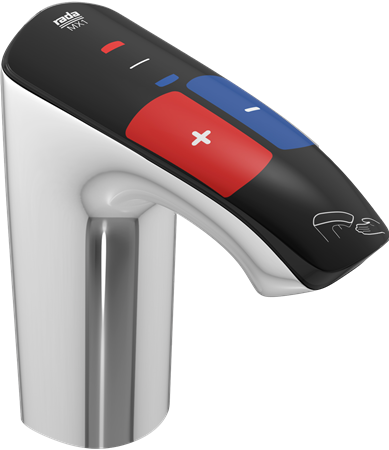 Rada Intelligent Care MX1-40FEU Wastafelmengkraan Rada Intelligent Care digitale thermostatische wastafelmengkraan, type MX1-40FEU, voor bladmontage, met non-touch activering en non-touch tem-peratuuregeling en "Safe-to-touch" kraanoppervlak. Met programmeerbare spoeltijden, mogelijkheid voor thermische desinfectie, automatische cyclusspoelingen en mogelijkheid om de aanvoertemperaturen te meten. De kraan slaat 12 maanden gelogde data intern op en kan aangesloten worden op een GBS (Modbus). Wordt geleverd met flexibele aansluitslangen en transformator.Bestelnr.: 72938-CP (Art.nr. MX1-40FEU)Technische gegevens: 
Activering: 			Non-touch infrarood 
Temperatuurregeling: 		Capacitief 
Binnenwerk: 			Messing 
Perlator: 			Niet nodig 
Volumestroom: 		Instelbaar 
Spoeltijden: 			Start/Stop, vaste looptijd of met blokkeertijd, instelbaar Cyclusspoeling: 		Met koud of mengwater, tijd, temperatuur en interval instelbaar Thermische desinfectie: 	Instelbaar, activering via iPad of GBS 
Temperatuurmeting: 		Koud, warm en mengwater 
Interne logging: 		12 maanden data 
Netwerken: 			Modbus (hierbij is een netwerkbox benodigd) 
Transformator: 			230V AC/12V DC 
Werkdruk: 			20 - 500 kPa 
Aansluitingen: 			3/8" bi. dr.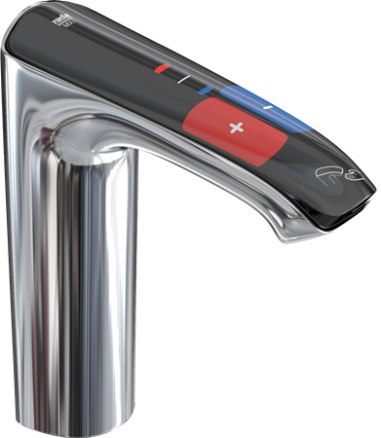 Rada Intelligent Care MX1-80NEU WandmengkraanRada Intelligent Care digitale thermostatische wandmengkraan, type MX1-80NEU, voor wandmontage, met non-touch activering en "Safe-totouch" kraanoppervlak. Met programmeerbare spoeltijden, mogelijkheid voor thermische desinfectie, automatische cyclusspoelingen en mogelijkheid om de aanvoertemperaturen te meten. De kraan slaat 12 maanden gelogde data intern op en kan aangesloten worden op een GBS (Modbus). Wordt geleverd met afsluiters en transformator.Bestelnr.: 76678-CP (Art.nr. MX1-80NEU)Technische gegevens: 
Activering: 			Non-touch infrarood 
Binnenwerk: 			Messing 
Perlator: 			Niet nodig 
Volumestroom: 		Instelbaar 
Spoeltijden: 			Start/Stop, vaste looptijd of met blokkeertijd, instelbaar Cyclusspoeling: 		Met koud of mengwater, tijd, temperatuur en interval instelbaar Thermische desinfectie: 	Instelbaar, activering via iPad of GBS 
Temperatuurmeting: 		Koud, warm en mengwater 
Interne logging: 		12 maanden data 
Netwerken: 			Modbus (hierbij is een netwerkbox benodigd) 
Transformator: 			230V AC/12V DC 
Werkdruk: 			20 - 500 kPa 
Aansluitingen: 			1/2" bu. dr. 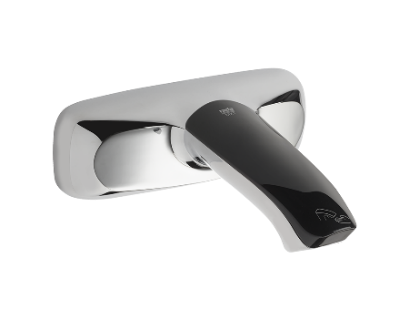 Rada Intelligent Care MX1-80EU WandmengkraanRada Intelligent Care digitale thermostatische wandmengkraan, type MX1-80EU, voor wandmontage, met non-touch activering, non-touch temperatuurregeling en "Safe-to-touch" kraanoppervlak. Met programmeerbare spoeltijden, mogelijkheid voor thermische desinfectie, automatische cyclusspoelingen en mogelijkheid om de aanvoertemperaturen te meten. De kraan slaat 12 maanden gelogde data intern op en kan aangesloten worden op een GBS (Modbus). Wordt geleverd met afsluiters en transformator.Bestelnr.: 72947-CP (Art.nr. MX1-80EU)Technische gegevens: 
Activering: 			Non-touch infrarood 
Temperatuurregeling: 		Capacitief 
Binnenwerk: 			Messing 
Perlator: 			Niet nodig 
Volumestroom: 		Instelbaar 
Spoeltijden: 			Start/Stop, vaste looptijd of met blokkeertijd, instelbaar Cyclusspoeling: 		Met koud of mengwater, tijd, temperatuur en interval instelbaar Thermische desinfectie: 	Instelbaar, activering via iPad of GBS 
Temperatuurmeting: 		Koud, warm en mengwater 
Interne logging: 		12 maanden data 
Netwerken: 			Modbus (hierbij is een netwerkbox benodigd) 
Transformator: 			230V AC/12V DC 
Werkdruk: 			20 - 500 kPa 
Aansluitingen: 			1/2" bu. dr.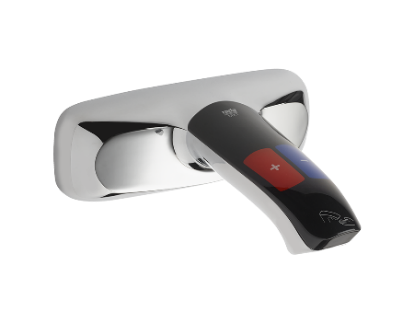 Rada Intelligent Care ACI-2 netwerkbox Rada Intelligent Care netwerkbox, type ACI-2. Voor het aansluiten op een netwerk van één Rada Intelligent Care mengkraan. Via het netwerk kunnen instellingen uitgelezen en gewijzigd worden en kan gelogde data uitgelezen worden. Bestelnr.: 72981-NA (Art.nr. ACI-2)Technische gegevens: 
Netwerk kabel: 			2 x twisted pair kabel, 22 AWG met maximale kabel diameter 6.5mm. Aanbevolen: 			Belden kabel 
Input kabel voor aansl. trafo: 	Lengte 150 mm 
Output kabel voor aansl. mengkraan: Lengte 150mm 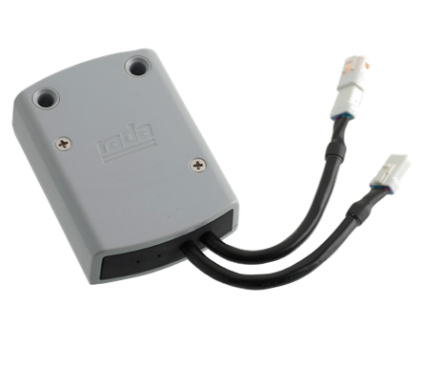 Rada SF1-20EV, glijstangsetRada glijstangset, type SF1-20EV, bestaande uit een handdouche met siliconen sproeiplaatmat, doucheslang en glijstang. Sproeiplaatmat verwijderbaar voor reiniging. Verchroomd.Bestelnr.: 72965-CP (Art.nr SF1-20EV)Technische gegevens: 
Handdouche: 			Verchroomd kunststof 
Sproeiplaatmat: 		Siliconen 
Lengte doucheslang: 		1,50 meter 
Voordruk: 			Min. 20 kPa, Max. 300 KPa 
Aansluiting: 			½” buitendraad 
Temperaturen: 			Max. 5 min. 70ºC (tijdens thermische desinfectie)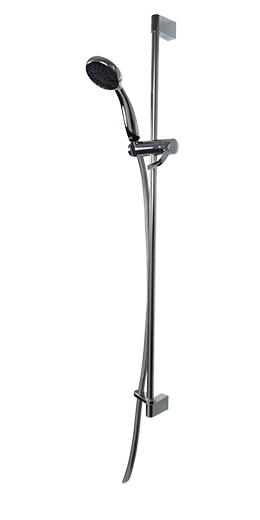 Rada Insight 100, elektronische wastafelkraanRada Insight elektronische wastafelkraan voor bladmontage, type 100. Waterbesparend, met vandaalbestendige volumestroombegrenzer 2 l/min. Met intelligent, autofocus, infrarood systeem, met instelbare cyclusspoeling. Inclusief hybride energiecel met levensduur van minimaal 30 jaar. Met flexibele slangaansluitingen, 3/8” wartel.Bestelnr.: 1.1929.256 (Art.nr. 700100) Voor koud of voorgemengd water 
Bestelnr.: 1.1929.257 (Art.nr. 700101) MengkraanTechnische gegevens: 
Behuizing: 			Verchroomd messing 
Temperatuurbegrenzer: 	Bij mengkraan in hendel 
Volumestroom: 		2 l/min. (grotere capaciteiten leverbaar) 
Aansluitingen: 			3/8” binnendraad 
Hybride energiecel: 		30 jaar, 1,5 miljoen activeringen, 50.000 per jaar 
Maximale looptijd: 		2 minuten, kraan stopt bij afplakken sensor 
Cyclusspoeling: 		120 sec. elke 72 uur, of 45 sec. elke 24 uur of geen 
Basisinstelling cyclusspoeling: 	geen cyclusspoeling 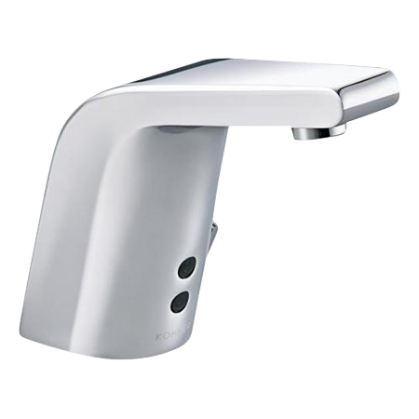 Rada Tec 100, elektronische wastafel(meng)kraan Rada Tec 100, elektronische wastafelkraan, voor bladmontage. Waterbesparend en robuust, met volumestroombegrenzer 6 l/min, voorzien van instelbare intelligente automatische cyclusspoeling. Met intelligent, autofocus, actief infrarood systeem. Met flexibele slangaansluiting met stopkraan, aansluiting 3/8” wartel.Bestelnr.: 2.1931.257 (Art.nr. 100750) Koud of voorgemengd water uitvoering incl. batterij
Bestelnr.: 2.1931.258 (Art.nr. 100760) Mengkraan incl. batterij 
Bestelnr.: 2.1931.259 (Art.nr. 100770) Koud of voorgemengd water uitvoering incl. transformator 
Bestelnr.: 2.1931.260 (Art.nr. 100780) Mengkraan incl. transformatorTechnische gegevens: 
Behuizing: 			Verchroomd messing 
Volumestroom: 		6 l/min. drukonafhankelijk 
Aansluitingen: 			3/8” wartel 
Werkdruk: 			50 - 800 kPa 
Temperatuurbegrenzing: 	Mechanisch instelbaar 
Spoeltijd: 			Stopt na 1 min. spoelen 
Instellingen (m.b.v. Rada Tec programmeerset): 
Cyclusspoeltijd: 		5 - 180 seconden 
Cyclusinterval: 			0 - 108 uur (10 stappen) 
Basisinstelling cyclusspoeling: 	30 seconden na 72 uur geen gebruik
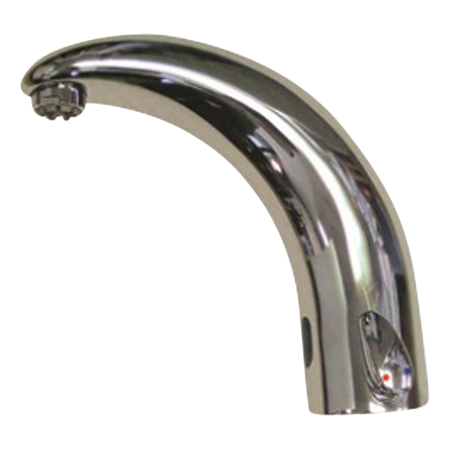 Rada Tec 150, elektronische wastafel(meng)kraan Rada Tec 150, elektronische wastafelkraan, voor bladmontage. Waterbesparend en robuust, met volumestroombegrenzer 6 l/min, voorzien van instelbare intelligente automatische cyclusspoeling. Met intelligent, autofocus, actief infrarood systeem. Met flexibele slangaansluiting met stopkraan, aansluiting 3/8” wartel.Bestelnr.: 1483715 (Art.nr. 150750) Koud of voorgemengd water uitvoering incl. batterij
Bestelnr.: 1483716 (Art.nr. 150760) Mengkraan incl. batterij
Bestelnr.: 1483717 (Art.nr. 150770) Koud of voorgemengd water uitvoering incl. transformator 
Bestelnr.: 1483718 (Art.nr. 150780) Mengkraan incl. transformator

Technische gegevens: 
Behuizing: 			Verchroomd messing 
Volumestroom: 		6 l/min. drukonafhankelijk 
Aansluitingen: 			3/8” wartel 
Werkdruk: 			50 - 800 kPa 
Temperatuurbegrenzing: 	Mechanisch instelbaar 
Spoeltijd: 			Stopt na 1 min. spoelen 
Instellingen (m.b.v. Rada Tec programmeerset): 
Cyclusspoeltijd: 		5 - 180 seconden 
Cyclusinterval: 			0 - 108 uur (10 stappen) 
Basisinstelling cyclusspoeling: 	30 seconden na 72 uur geen gebruik 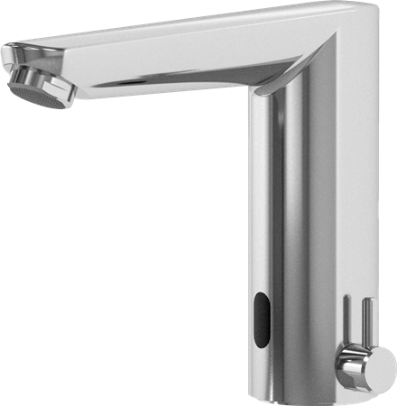 Rada Tec 200, elektronische wastafel(meng)kraan Rada Tec 200, elektronische wastafelkraan, voor bladmontage. Waterbesparend en robuust, met volu - mestroombegrenzer 6 l/min, voorzien van instelbare intelligente automatische cyclusspoeling. Met intelligent, autofocus, actief infrarood systeem. Met flexibele slangaansluiting met stopkraan, aansluiting 3/8” wartel.

Bestelnr.: 2.1931.263 (Art.nr. 200750) Koud of voorgemengd water uitvoering incl. batterij 
Bestelnr.: 2.1931.264 (Art.nr. 200760) Mengkraan incl. batterij
Bestelnr.: 2.1931.265 (Art.nr. 200770) Koud of voorgemengd water uitvoering incl. transformator 
Bestelnr.: 2.1931.266 (Art.nr. 200780) Mengkraan incl. Transformator

Technische gegevens: 
Behuizing: 			Verchroomd messing 
Volumestroom: 		6 l/min. drukonafhankelijk 
Aansluitingen: 			3/8” wartel 
Werkdruk: 			50 - 800 kPa 
Temperatuurbegrenzing: 	Mechanisch instelbaar 
Spoeltijd: 			Stopt na 1 min. spoelen 
Instellingen (m.b.v. Rada Tec programmeerset): 
Cyclusspoeltijd: 		5 - 180 seconden 
Cyclusinterval: 			0 - 108 uur (10 stappen) 
Basisinstelling cyclusspoeling: 	30 seconden na 72 uur geen gebruik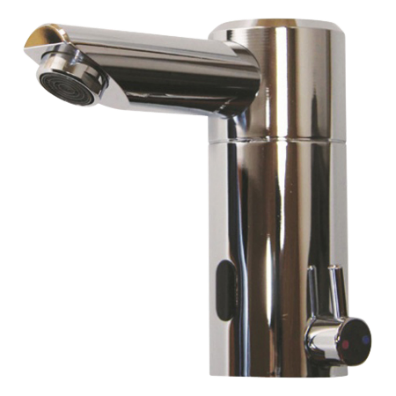 Rada Tec 210, elektronische wastafel(meng)kraan Rada Tec 210, elektronische wastafelkraan, ver - hoogd model, voor bladmontage. Waterbesparend en robuust, met volumestroombegrenzer 6 l/min, voorzien van instelbare intelligente automatische cyclusspoeling. Met intelligent, autofocus, actief infrarood systeem. Met flexibele slangaansluiting met stopkraan, aansluiting 3/8” wartel.Bestelnr.: 1483719 (Art.nr. 210750) Koud of voorgemengd water uitvoering incl. batterij 
Bestelnr.: 1483720 (Art.nr. 210760) Mengkraan incl. batterij
Bestelnr.: 1483721 (Art.nr. 210770) Koud of voorgemengd water uitvoering incl. transformator 
Bestelnr.: 1483722 (Art.nr. 210780) Mengkraan incl. transformatorTechnische gegevens: 
Behuizing: 			Verchroomd messing 
Volumestroom: 		6 l/min. drukonafhankelijk 
Aansluitingen: 			3/8” wartel 
Werkdruk: 			50 - 800 kPa 
Temperatuurbegrenzing: 	Mechanisch instelbaar 
Spoeltijd: 			Stopt na 1 min. spoelen 
Instellingen (m.b.v. Rada Tec programmeerset): 
Cyclusspoeltijd: 		5 - 180 seconden 
Cyclusinterval: 			0 - 108 uur (10 stappen) 
Basisinstelling cyclusspoeling: 	30 seconden na 72 uur geen gebruik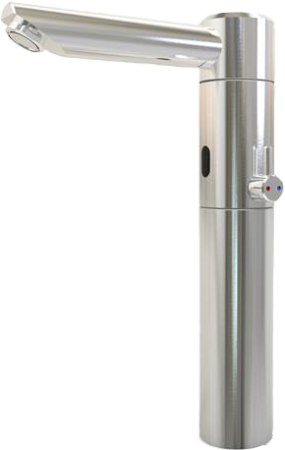 Rada Tec 300, elektronische wastafel(meng)kraan Rada Tec 300, elektronische wastafelkraan, voor bladmontage. Waterbesparend en robuust, met volu - mestroombegrenzer 6 l/min, voorzien van instelbare intelligente automatische cyclusspoeling. Met intelligent, autofocus, actief infrarood systeem. Met flexibele slangaansluiting met stopkraan. Aansluiting 3/8” wartel.Bestelnr.: 2.1931.319 (Art.nr. 300750) Koud of voorgemengd water uitvoering incl. batterij 
Bestelnr.: 2.1931.320: (Art.nr. 300760) Mengkraan incl. batterij
Bestelnr.: 2.1931.321 (Art.nr. 300770) Koud of voorgemengd water uitvoering incl. transformator 
Bestelnr.: 2.1931.322 (Art.nr. 300780) Mengkraan incl. transformatorTechnische gegevens: 
Behuizing: 			Verchroomd messing 
Volumestroom: 		6 l/min. drukonafhankelijk 
Aansluitingen: 			3/8” wartel 
Werkdruk: 			50 - 800 kPa 
Temperatuurbegrenzing: 	Mechanisch instelbaar 
Spoeltijd: 			Stopt na 1 min. spoelen 
Instellingen (m.b.v. Rada Tec programmeerset): 
Cyclusspoeltijd: 		5 - 180 seconden 
Cyclusinterval: 			0 - 108 uur (10 stappen) 
Basisinstelling cyclusspoeling: 	30 seconden na 72 uur geen gebruik 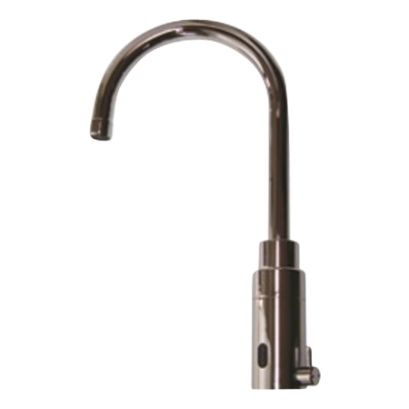 Rada Tec 310, elektronische keuken(meng)kraan Rada Tec 310, elektronische keukenkraan, voor bladmontage, met draaibare uitloop en start-stop in - frarood bediening. Waterbesparend en robuust, met volumestroombegrenzer 6 l/min, voorzien van instel - bare intelligente automatische cyclusspoeling. Met flexibele slangaansluiting met stopkraan, aansluiting 3/8” wartel.Bestelnr.: 2.1931.328 (Art.nr. 310750) Koud of voorgemengd water uitvoering incl. batterij 
Bestelnr.: 2.1931.329 (Art.nr. 310760) Mengkraan incl. batterij
Bestelnr.: 2.1931.330 (Art.nr. 310770) Koud of voorgemengd water uitvoering incl. transformator 
Bestelnr.: 2.1931.331 (Art.nr. 310780) Mengkraan incl. transformatorTechnische gegevens: 
Behuizing: 			Verchroomd messing 
Volumestroom: 		6 l/min. drukonafhankelijk 
Aansluitingen: 			3/8” wartel 
Werkdruk: 			50 - 800 kPa 
Temperatuurbegrenzing: 	Mechanisch instelbaar 
Instellingen (m.b.v. Rada Tec programmeerset): 
Spoeltijd: 			Start- stop, 3 - 80 seconden, standaard ca. 20 seconden Cyclusspoeltijd: 		5 - 180 seconden 
Cyclusinterval: 			0 - 108 uur (10 stappen) 
Basisinstelling cyclusspoeling: 	30 seconden na 72 uur geen gebruik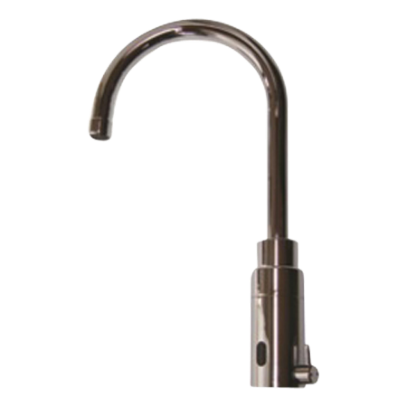 Rada Tec 400, elektronische kraanRada Tec 400, elektronische wastafelkraan, voor wandmontage, voor koud of voorgemengd water, met start-stop infrarood bediening. Waterbesparend en robuust, met volumestroombegrenzer 6 l/min, voorzien van een instelbare intelligente automatische cyclusspoeling. Aansluiting 1/2” buitendraad.Bestelnr.: 2.1931.340 (Art.nr. 400750)Technische gegevens: 
Behuizing: 			Verchroomd messing 
Lengte uitloop: 			160 mm 
Volumestroom: 		6 l/min. drukonafhankelijk 
Aansluiting: 			1/2” buitendraad 
Werkdruk: 			50 - 800 kPa 
Instellingen (m.b.v. Rada Tec programmeerset): 
Spoeltijd: 			Start- stop, 3 - 80 seconden, standaard ca. 20 seconden Cyclusspoeltijd: 		5 - 180 seconden 
Cyclusinterval: 			0 - 108 uur (10 stappen) 
Basisinstelling cyclusspoeling: 	30 seconden na 72 uur geen gebruik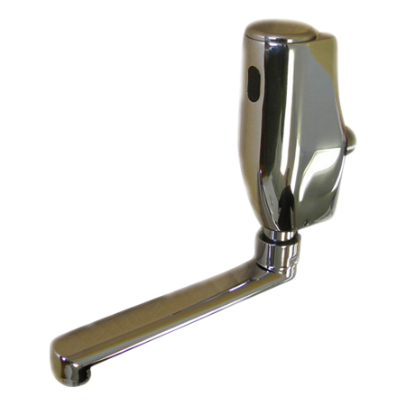 Rada Tec 500, elektronische thermostatische wandmengkraan Rada Tec 500, elektronische thermostatische wastafelmengkraan, met start-stop infrarood bediening en draaibare uitloop, voor wandmontage. Waterbe - sparend en robuust, met volumestroombegrenzer 6 l/min, Voorzien van een instelbare intelligente automatische cyclusspoeling. Met standaard mogelijkheid om de mengkraan thermisch te desin - fecteren! Met s-koppelingen en keerkleppen, aansluitingen 1/2” buitendraad.Bestelnr.: 2.1931.342 (Art.nr. 500750)Technische gegevens: 
Behuizing: 			Verchroomd messing 
Lengte uitloop: 			160 mm 
Volumestroom: 		6 l/min. drukonafhankelijk 
Aansluitingen: 			1/2” buitendraad, h.o.h. 150 mm 
Werkdruk: 			50 - 500 kPa 
Instellingen (m.b.v. Rada Tec programmeerset): 
Spoeltijd: 			Start- stop, 11 - 600 sec., standaard ca. 20 sec. 
Cyclusspoeltijd: 		11 - 600 sec. (10 stappen) 
Cyclusinterval: 			0 - 108 uur (10 stappen) 
Basisinstelling cyclusspoeling: 	30 sec. na 72 uur geen gebruik Inclusief batterij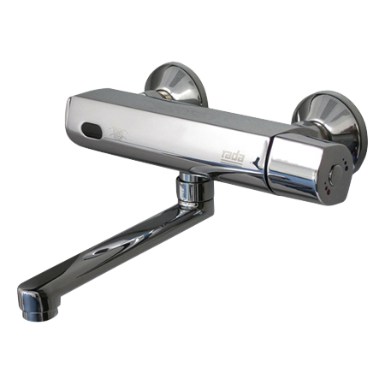 Rada Tec 510, elektronische thermostatische wandmengkraan

Rada Tec 510, elektronische thermostatische wastafelmengkraan, infrarood bediend, voor opbouwwandmontage. Waterbesparend en robuust, met volumestroombegrenzer 6 l/min. Voorzien van een instelbare intelligente automatische cyclusspoeling. Met flexibele slangaansluitingen met stopkraan, aansluiting 1/2” buitendraad.

Bestelnr.: 2.1931.345 (Art.nr. 510750) Met thermostatische mengkraan 
Bestelnr.: 2.1931.346 (Art.nr. 510760) Voor koud of voorgemengd waterTechnische gegevens: 
Behuizing: 			Verchroomd messing 
Afmetingen behuizing: 		300 x 240 x 80 mm 
Voorsprong uitloop: 		120 mm 
Volumestroom: 		6 l/min. 
Aansluitingen: 			1/2” buitendraad 
Werkdruk: 			50 - 800 kPa 
Instellingen (m.b.v. Rada Tec programmeerset): 
Spoeltijd: 			Stopt na 1 min. spoelen 
Cyclusspoeltijd: 		5 - 180 seconden 
Cyclusinterval: 			0 - 108 uur (10 stappen) 
Basisinstelling cyclusspoeling: 	30 seconden na 72 uur geen gebruik

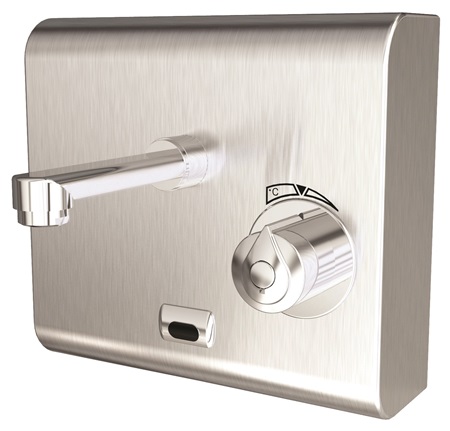 Rada Tec 600, elektronische thermostatische douchemengkraan Rada Tec 600, elektronische thermostatische douchemengkraan, met infrarood start-stop bediening, voor wandmontage. Waterbesparend en robuust, is voorzien van een instelbare intelligente automatische cyclusspoeling. Met standaardmogelijkheid om de mengkraan thermisch te desinfecteren! Met S-koppelingen en keerkleppen, aansluitingen 1/2” buitendraad.Bestelnr.: 2.1931.348 (Art.nr. 600750) Technische gegevens: 
Behuizing: 			Verchroomd messing 
Aansluitingen: 			1/2” buitendraad, h.o.h. 150 mm 
Werkdruk: 			50 - 500 kPa 
Instellingen (m.b.v. Rada Tec programmeerset): 
Spoeltijd: 			Start- stop, 11 - 600 sec., standaard 23 sec. 
Cyclusspoeltijd: 		11 - 600 sec. (10 stappen) 
Cyclusinterval: 			0 - 108 uur (10 stappen) 
Basisinstelling cyclusspoeling: 	30 sec. na 72 uur geen gebruik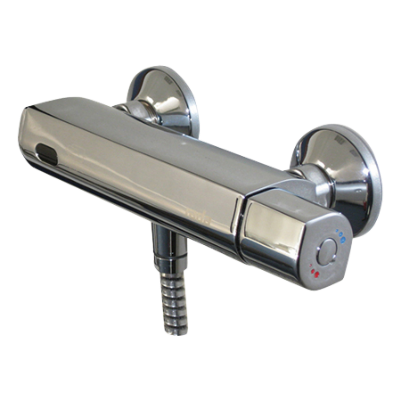 Rada Tec 610, elektronische thermostatische douchekraan voor inbouw

Rada Tec 610, elektronische thermostatische douchemengkraan, met infrarood start-stop bedie - ning voor wandinbouw. Waterbesparend en robuust. Voorzien van een instelbare intelligente automatische cyclusspoeling. Met mogelijkheid om de mengkraan thermisch te desinfecteren. Met afsluiters, zeeffilters en keerkleppen.Bestelnr.: 2.1931.350 (Art.nr. 610750) Complete kraan, zonder ruwbouwset, incl. batterij 
Hierbij benodigd: 
Bestelnr.: 1336878 (Art.nr. 610770) Ruwbouwset met afsl. en zeeffiltersTechnische gegevens: 
Frontplaat: 			Rvs (240 x 240 x 14 mm, h x b x d) 
Aansluitingen: 			1/2” 
Werkdruk: 			50 - 500 kPa 
Volumestroom: 		12 l/min. 
Batterij: 			6 V Li CRP2 
Koud water: 			5 - 20 ºC 
Warm water: 			50 - 70 ºC 
Sensorbereik: 			50 mm 
Instellingen (m.b.v. Rada Tec programmeerset): 
Spoeltijd: 			Start - stop, 3 - 83 sec. standaard ca. 23 sec. 
Cyclusspoeltijd: 		5 - 180 sec. instelbaar
Cyclusinterval: 			0 - 108 uur 
Basisinstelling cyclusspoeling: 	30 sec. na 72 uur geen gebruik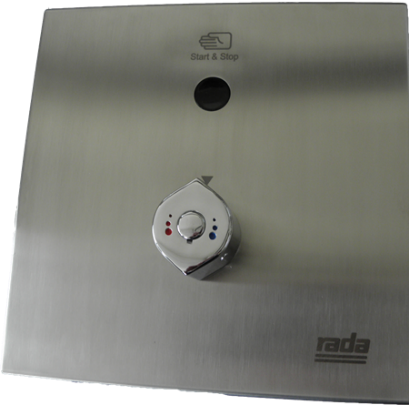 Rada Tec 700, elektronische urinoirspoelkraan Rada Tec 700, elektronische urinoirspoelkraan infrarood bediend voor opbouw, voor wandmontage, inclusief spoelpijp (20 cm) en urinoirverbinder. Waterbesparend en robuust, voorzien van een instelbare spoeltijd en intelligente automatische cyclusspoeling. Aansluiting 1/2” buitendraad.Bestelnr.: 2.1931.352 (Art.nr. 700750) Inclusief batterijTechnische gegevens: 
Behuizing: 			Verchroomd messing 
Volumestroom: 		20 l/min. @ 100 kPa 
Aansluiting: 			1/2” buitendraad 
Werkdruk: 			50 - 800 kPa 
Instellingen (m.b.v. Rada Tec programmeerset): 
Spoeltijd: 			6 - 25 seconden, standaard 5 seconden 
Cyclusspoeltijd: 		is gelijk aan spoeltijd 
Cyclusinterval: 			0 - 108 uur (10 stappen) 
Basisinstelling cyclusinterval: 	na 24 uur geen gebruik 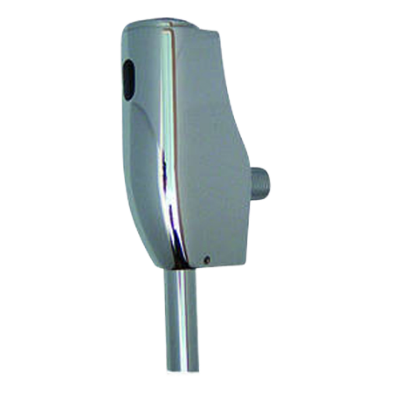 Rada Tec 710, elektronische urinoirspoelkraan voor wandinbouwRada Tec 710, elektronische urinoirspoelkraan infrarood bediend, voor wandinbouw, voor wand-
montage. Waterbesparend en robuust, voorzien van een instelbare spoeltijd en intelligente automatische cyclusspoeling. Aansluiting 1/2” buitendraad.Bestelnr.: 2.1931.360 (Art.nr. 710750) Urinoirspoelkraan zonder ruwbouwset incl. batterij
Hierbij benodigd: 
Bestelnr.: 1336888 (Art.nr. 710770) Ruwbouwset, met afsluiter en filter 

Bestelnr.: 2.1931.361 (Art.nr. 710760) Urinoirspoelkraan zonder ruwbouwset incl. transformator
Hierbij benodigd: 
Bestelnr.: 1336888 (Art.nr. 710770) Ruwbouwset, met afsluiter en filterTechnische gegevens: 
Frontplaat: 			Roestvast staal 
Aansluitingen: 			3/8” binnendraad 
Werkdruk: 			50 - 800 kPa 
Afmetingen afdekplaat: 	150 x 120 x 16 mm 
Afmetingen inbouwbox: 	121 x 96 x 72 mm 
Instellingen (m.b.v. Rada Tec programmeerset): 
Spoeltijd: 			6 - 25 seconden, standaard 5 seconden 
Cyclusspoeltijd: 		is gelijk aan spoeltijd 
Cyclusinterval: 			0 - 108 uur (10 stappen) 
Basisinstelling cyclusinterval: 	na 24 uur geen gebruik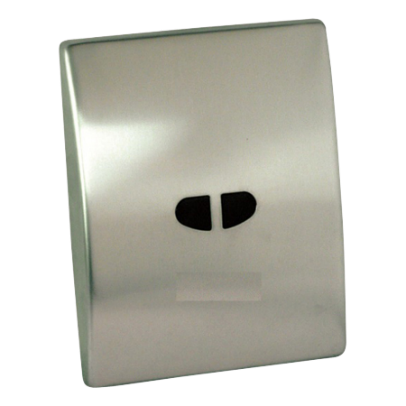 Rada Tec 800, elektronisch closetspoelsysteem met zelfdragend frameRada Tec 800, elektronisch closetspoelsysteem bestaande uit een zelfdragend frame met reservoir, bedieningspaneel met infrarood bedieningssensoren en handmatige bediening. Robuust, voorzien van een instelbare automatische cyclusspoeling. Aansluiting 1/2".Bestelnr.: 2.1931.898 (Art.nr. 800750) Met wit bedieningspaneel 
Bestelnr.: 2.1931.899 (Art.nr. 800760) Met rvs bedieningspaneel 

Hierbij benodigd: 
Bestelnr.: 1336904 (Art.nr. 900760) Netadapter 6V DC voor 1 closetspoel- systeemTechnische gegevens: 
Aansluiting: 			1/2” 
Bediening: 			Zowel infrarood als hand bediend 
Instellingen (m.b.v. Rada Tec programmeerset): 
Cyclusspoeltijd: 		Een toiletspoeling 
Cyclusinterval: 			0 - 108 uur (10 stappen) 
Basisinstelling cyclusinterval: 	na 72 uur geen gebruik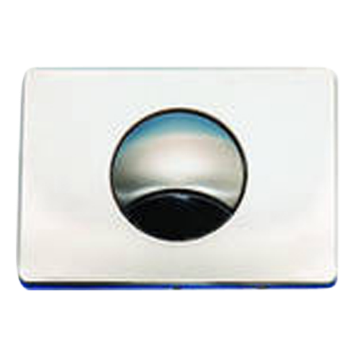 Presto Safe elektronische wastafelkraan Presto Safe elektronische wastafelkraan voor bladmontage. De wastafelkraan stroomt, na activering, gedurende de gehele looptijd. Voor koud of voorgemengd water, met geïntegreerde batterij, magneetventiel en electronica. Waterbesparend en robuust. Voorzien van een instelbare cyclusspoeling. Met anti-kalk perlator. Aansluiting 1/2" buitendraad. Niet toe te passen in combinatie met reflecterende wasbakken.Bestelnr: 1460997 (Art. nr. 64679) Technische gegevens: 
Bladdikte: 			Max. 25 mm 
Behuizing: 			Verchroomd messing 
Volumestroom: 		3 l/min. 
Aansluiting: 			1/2" buitendraad 
Werkdruk: 			100 - 500 kPa 
Looptijd: 			7 sec.(instelbaar) 
Batterij: 			9V Lithium batterij 
Low battery alarm: 		Blinkende LED 
Instellingen (m.b.v. PRESTOCOM communicatiebox): 
Looptijd: 			1 - 255 seconden 
Cyclusspoeltijd: 		0 - 255 seconden 
Cyclusinterval: 			0 - 240 uur 
Basisinstelling cyclusspoeling: 	30 seconden na 24 uur geen gebruik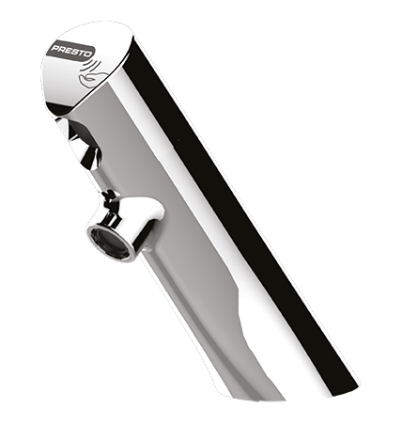 Presto Safe elektronische wastafelmengkraan Presto Safe elektronische wastafelmengkraan voor bladmontage, met geïntegreerde batterij, magneetventiel en electronica. De wastafelmengkraan stroomt, na activering, gedurende de gehele looptijd. Waterbesparend en robuust, met volumestroombegrenzer 3 l/min, met geïntegreerde batterij, magneetventiel en electronica. Voorzien van een instelbare cyclusspoeling. Met anti-kalk perlator. Met flexibele slangaansluitingen met keerkleppen, zeeffilters en stopkranen met aansluitingen 3/8” buitendraad. Niet toe te passen in combinatie met reflecterende wasbakken.Bestelnr: 1460999 (Art. nr. 68077)Technische gegevens: 
Bladdikte: 			Max. 25 mm 
Behuizing: 			Verchroomd messing 
Volumestroom: 		3 l/min. 
Aansluitingen: 			3/8" buitendraad 
Werkdruk: 			100 - 500 kPa 
Looptijd: 			7 sec. (instelbaar) 
Batterij: 			9V Lithium batterij 
Low battery alarm: 		Blinkende LED 
Instellingen (m.b.v. PRESTOCOM communicatiebox):
 Looptijd: 			1 - 255 seconden 
Cyclusspoeltijd: 		0 - 255 seconden 
Cyclusinterval: 			0 - 240 uur 
Basisinstelling cyclusspoeling: 	30 seconden na 24 uur geen gebruik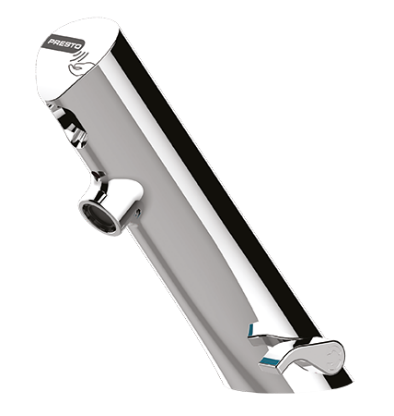 Presto Safe elektronische wandkraan Presto Safe elektronische wandkraan voor wandmontage. De wandkraan stroomt, na activering, gedurende de gehele looptijd. Voor koud of voorgemengd water, met geïntegreerde batterij, magneetventiel en electronica. Waterbesparend en robuust. Voorzien van een instelbare cyclusspoeling. Met anti-kalk perlator. Aansluiting 1/2" buitendraad. Niet toe te passen in combinatie met reflecterende wasbakken.Bestelnr: 1460994 (Art. nr. 64675) Technische gegevens: 
Behuizing: 			Verchroomd messing 
Volumestroom: 		3 l/min.
Aansluiting: 			1/2" buitendraad 
Werkdruk: 			100 - 500 kPa 
Looptijd: 			7 sec. (instelbaar) 
Batterij: 			9V Lithium batterij 
Low battery alarm: 		Blinkende LED 
Instellingen (m.b.v. PRESTOCOM communicatiebox): 
Looptijd: 			1 - 255 seconden 
Cyclusspoeltijd: 		0 - 255 seconden 
Cyclusinterval: 			0 - 240 uur 
Basisinstelling cyclusspoeling: 	30 seconden na 24 uur geen gebruik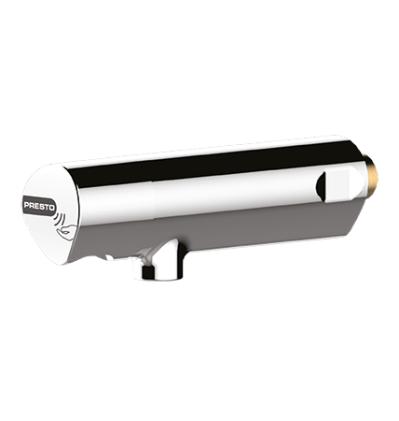 Presto Safe elektronische wandmengkraan Presto Safe elektronische wandmengkraan voor paneelinbouw, met geïntegreerde batterij, magneetventiel en electronica. De wandmengkraan stroomt, na activering, gedurende de gehele looptijd. Waterbesparend en robuust, met volumestroombegrenzer 3 l/min., met geïntegreerde batterij, magneetventiel en electronica. Voorzien van een instelbare cyclusspoeling. Met anti-kalk perlator. Met flexibele slangaansluitingen met keerkleppen, zeeffilters en stopkranen met aansluitingen 3/8” buitendraad. Niet toe te passen in combinatie met reflecterende wasbakken.Bestelnr: 1460996 (Art. nr. 68075)Technische gegevens: 
Wanddikte: 			Max. 50 mm 
Behuizing: 			Verchroomd messing 
Volumestroom: 		3 l/min. 
Aansluitingen: 			3/8" buitendraad 
Werkdruk: 			100 - 500 kPa 
Looptijd: 			7 sec. (instelbaar) 
Batterij: 			9V Lithium batterij 
Low battery alarm: 		Blinkende LED 
Instellingen (m.b.v. PRESTOCOM communicatiebox): 
Looptijd: 			1 - 255 seconden 
Cyclusspoeltijd: 		0 - 255 seconden 
Cyclusinterval: 			0 - 240 uur 
Basisinstelling cyclusspoeling: 	30 seconden na 24 uur geen gebruik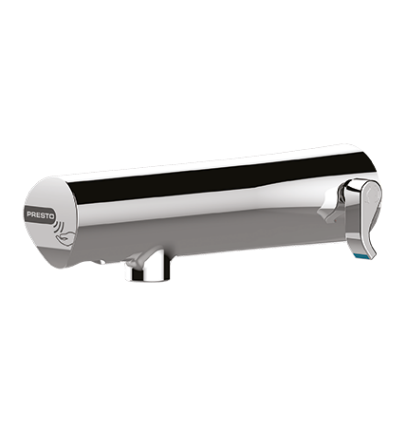 Presto Linea® elektronische wastafel(meng)kraan Presto Linea® elektronische wastafel(meng)kraan voor bladmontage. Waterbesparend en robuust, met volumestroombegrenzer 3 l/min., met geïntegreerde batterij, magneetventiel en electronica. Voorzien van een instelbare cyclusspoeling en looptijd. Met gladde binnenkant ter beperking van bacteriegroei en antikalk perlator. Met flexibele slang aansluitingen 3/8" wartel. Niet toe te passen in combinatie met reflecterende wasbakken.Bestelnr: 1511014 (Art. nr. 57212) Mengkraan incl. batterij
Bestelnr: 1511013 (Art. nr. 57204) Koud of voorgemengd water uitvoering incl. batterij Technische gegevens: 
Behuizing: 			Verchroomd messing 
Installatiehoogte: 		Min. 30 cm boven de bodem van de wasbak 
Volumestroom: 		3 l/min. 
Aansluitingen: 			3/8” wartel 
Werkdruk: 			100 - 500 kPa 
Batterij: 			2 x 3V CR123A Lithium 
Low battery alarm: 		Blinkende LED (sluit automatisch) 
Instellingen (m.b.v. PRESTOCOM communicatiebox): 
Max. Looptijd: 			1 - 255 seconden 
Cyclusspoeltijd: 		0 - 255 seconden 
Cyclusinterval: 			0 - 240 uur 
Basisinstelling cyclusspoeling: 	30 seconden na 24 uur geen gebruik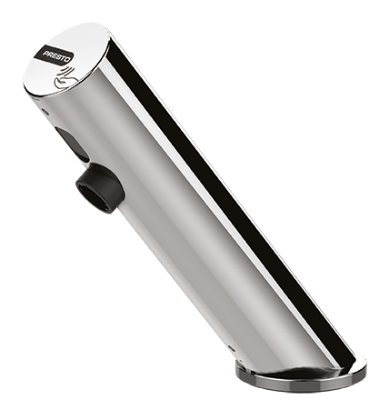 Presto Linea® elektronische wandkraan Presto Linea ® elektronische wandkraan voor inbouw leidingwerk voor koud of voorgemengd water. Water - besparend en robuust, met volumestroombegrenzer 3 l/min., met geïntegreerde batterij, magneetventiel en electronica. Voorzien van een instelbare cyclus - spoeling en looptijd. Met gladde binnenkant ter beperking van bacteriegroei en anti-kalk perlator. Met geïntegreerde afsluiter (eenvoudig onderhoud) en aansluiting ½” buitendraad. Niet toe te passen in combinatie met reflecterende wasbakken.Bestelnr: 1505130 (Art. nr. 57100)Technische gegevens: 
Behuizing: 			Verchroomd messing 
Installatiehoogte: 		Min. 30 cm boven de bodem van de wasbak 
Volumestroom: 		3 l/min. 
Aansluiting: 			½” buitendraad 
Werkdruk: 			100 - 500 kPa 
Batterij: 			2 x 3V CR123 Lithium 
Low battery alarm: 		Blinkende LED (sluit automatisch) 
Instellingen (m.b.v. PRESTOCOM communicatiebox): 
Max. Looptijd: 			1 - 255 seconden 
Cyclusspoeltijd: 		0 - 255 seconden 
Cyclusinterval: 			0 - 240 uur 
Basisinstelling cyclusspoeling: 	30 seconden na 24 uur geen gebruik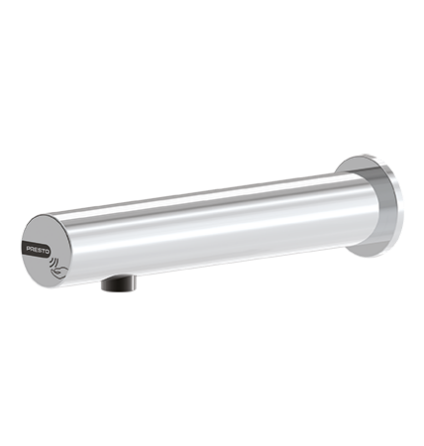 Presto Nova elektronische wastafel(meng)kraan 

Presto Nova elektronische wastafelkraan, voor bladmontage. Waterbesparend en robuust, met volumestroombegrenzer 3 l/min. Met instelbare automatische cyclusspoeling en anti-blokkeringsmechanisme, schakelt automatisch uit na 30 sec. looptijd. Met flexibele slangaansluitingen met 3/8” wartel.Bestelnr.: 1430498 (Art.nr. 55375) Mengkraan incl. batterij 
Bestelnr.: 1430499 (Art.nr. 55379) Koud of voorgemengd water uitvoering incl. batterij 
Bestelnr.: 1430500 (Art.nr. 55377) Mengkraan incl. transformator 
Bestelnr.: 1430501 (Art.nr. 55381) Koud of voorgemengd water uitvoering incl. transformatorTechnische gegevens: 
Behuizing: 			Verchroomd messing 
Volumestroom: 		3 l/min. 
Aansluitingen: 			3/8” wartel 
Detectiebereik:			25 cm (instelbaar 15 – 60 cm)
Spoeltijd: 			30 sec. (instelbaar: 5 – 3600 sec.) 
Cycluspoeltijd: 			30 sec. (instelbaar: 0 – 255 sec.) 
Cyclusinterval: 			24 uur (iInstelbaar: 0 – 240 uur) 
Temperatuurhendel: 		Met mechanische (aanslag) begrenzing 
Temperatuur: 			Max. 75º C (gedurende max. 30 min)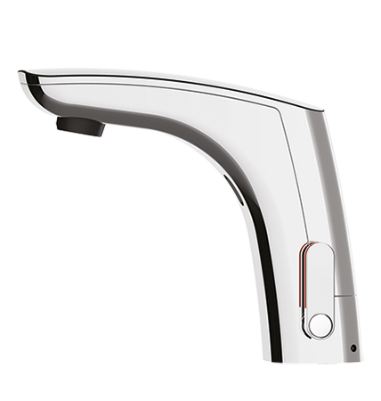 